Текстовой отчетОбщий руководитель практики 	 	 	 ____Чуфтаева И.А___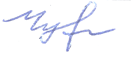                                                                (подпись)                             (ФИО)М.П. организацииУмения, которыми хорошо овладел в ходе практики: На практике были усвоены правила приготовления питательных сред, посева исследуемого материала на плотные и жидкие питательные среды; изучили культуральные, морфологические, тинкториальные, биохимические свойства микроорганизмов; произвели учет результатов исследования и провели мероприятия по стерилизации и дезинфекции лабораторной посуды, инструментария, средств защиты, а также по утилизации отработанного материалаСамостоятельная работа:  В ходе практики были изучены нормативные документы, прослушан инструктаж по технике безопасности; отработаны умения организовывать рабочее место, готовить питательные среды и производить посев на них, производить микроскопию окрашенных препаратов, утилизировать отработанный материал и обрабатывать свое рабочее место после проведенной работыПомощь оказана со стороны методических и непосредственных руководителей: В ходе практики осуществлялся контроль правильности выполнения работы и чета результатов Замечания и предложения по прохождению практики: Нет замечаний